Answer Key:1 Absolute Location2 Relative Location3 Formal Region4 Functional Region5 Perceptual Region6 Physical Geography7 Human Geography8 Mercator Projection Map9 Robinson Projection Map10 Azimuthal Projection Map11 Push Factor12 Pull Factor8.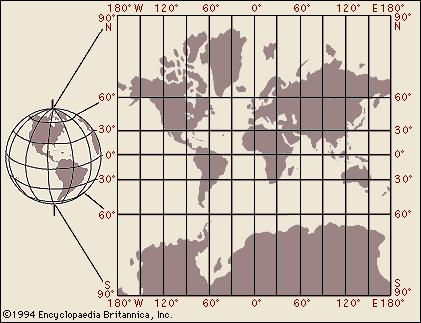 9.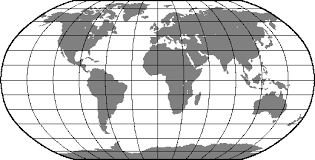 1. 	29.4608° N, 95.0513° W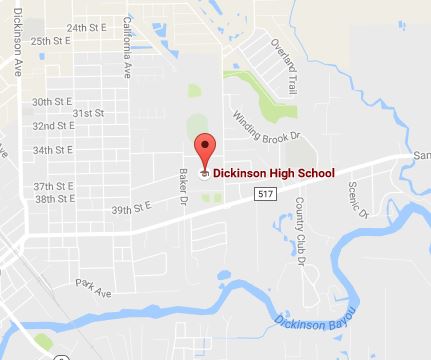 2. Dickinson is in between Galveston and Houston.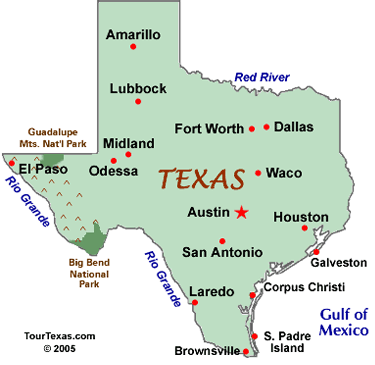 3. This is a _____________ region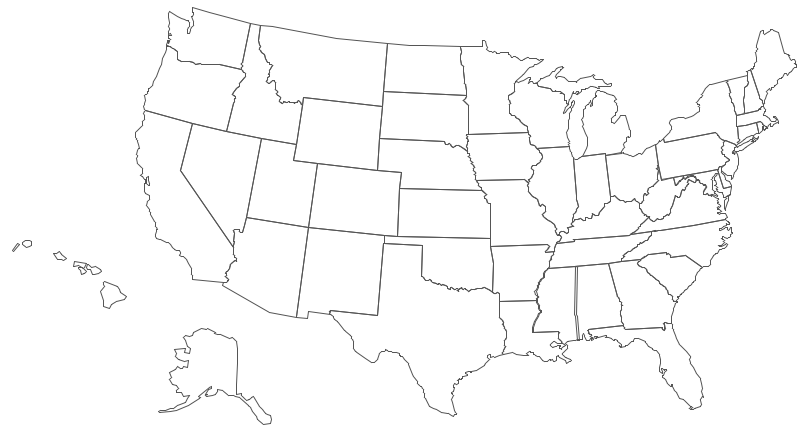 4. Delivery Radius of Dominos is a __________ region.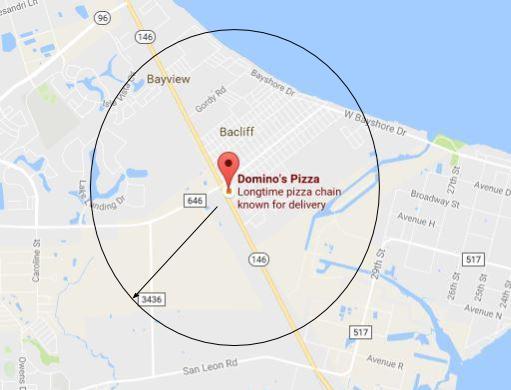 5. The Dirty South is known as a ______________ Region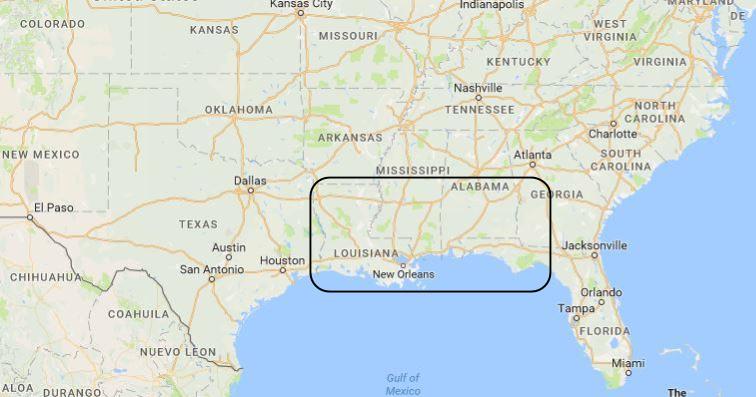 6. _____________   ________________ deals with processes and patterns that shape the natural world.10.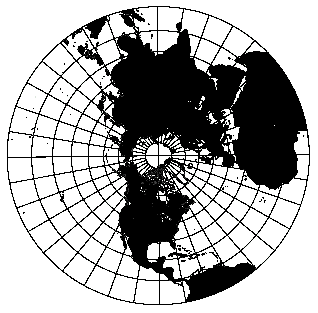 11. Drought, poor harvests, and poor housing are examples of ___________.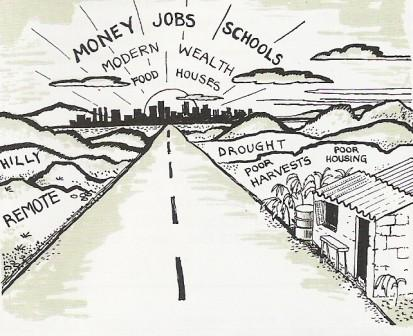 12. Jobs, wealth, and houses are examples of _________.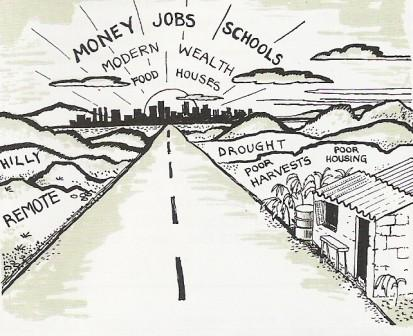 7. Which type of geography would include buildings, food, music, and religion.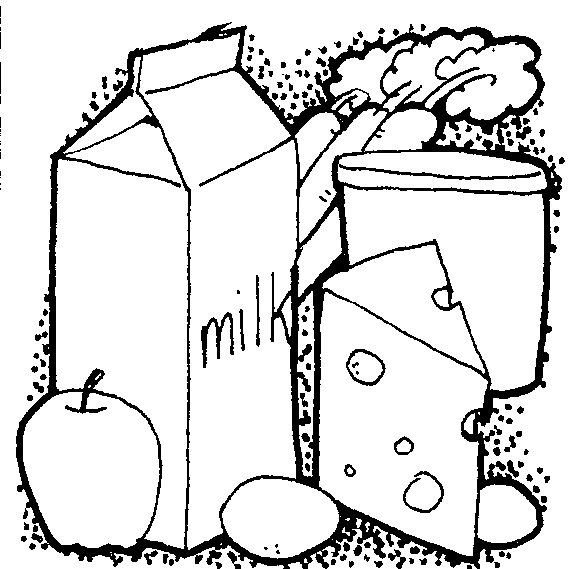 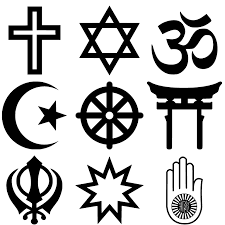 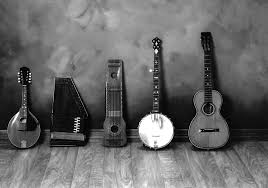 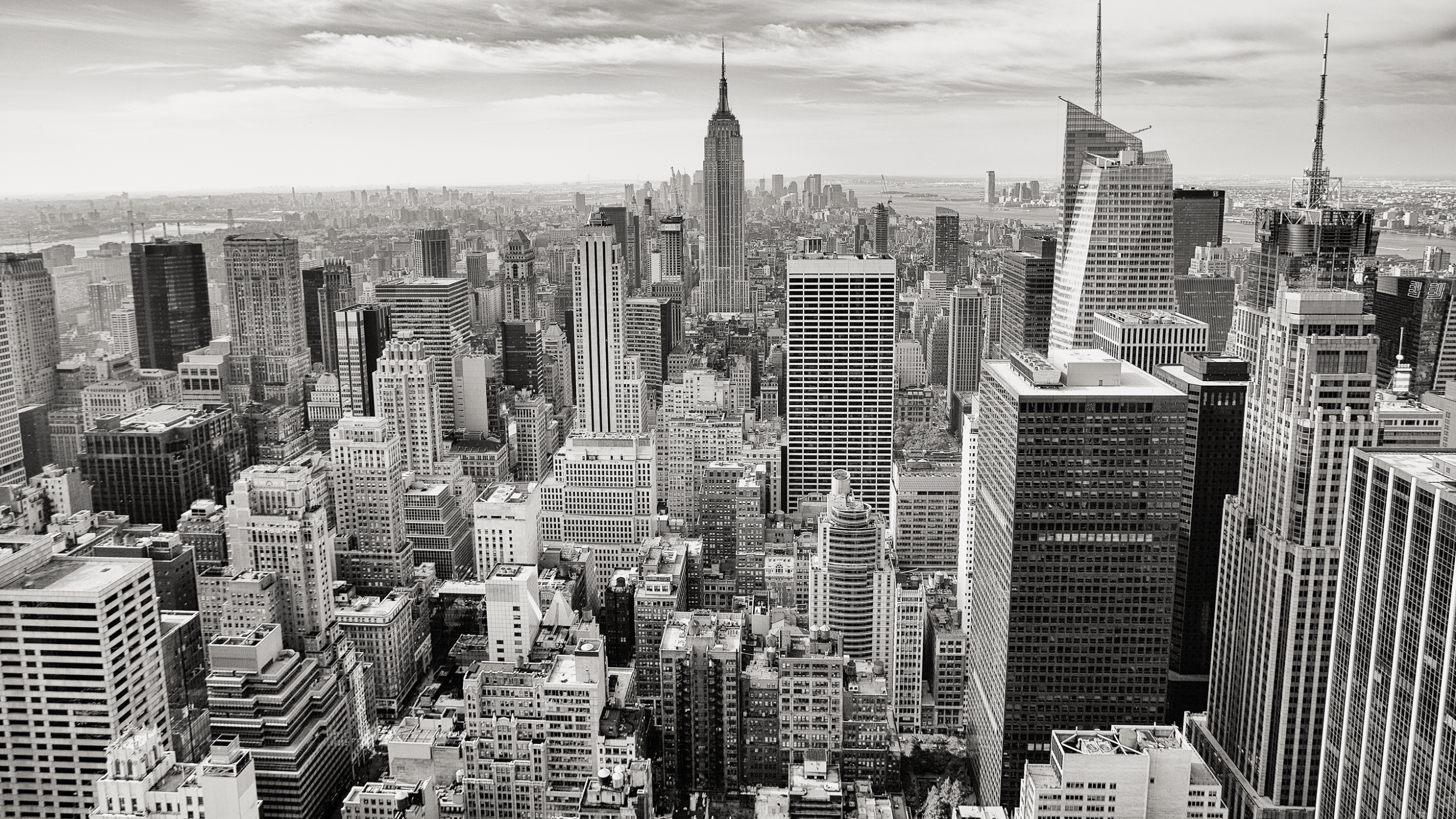 